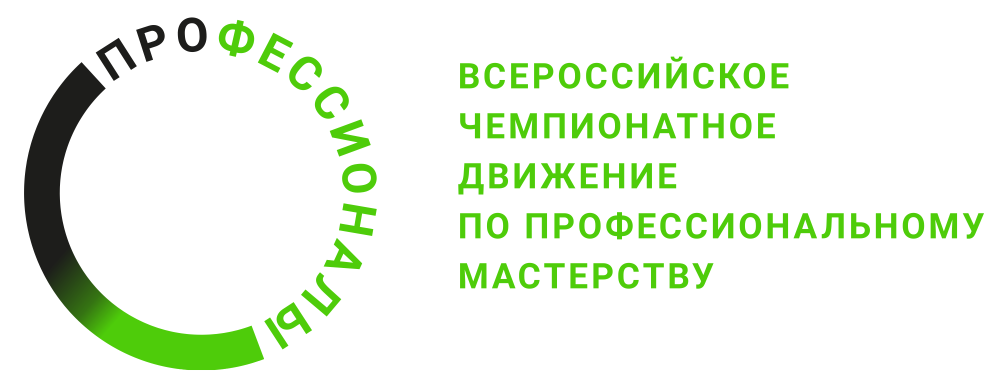 ПРОГРАММА ПРОВЕДЕНИЯРегионального этапа чемпионата (наименование региона)по компетенции «ПОЛИГРАФИЧЕСКИЕ ТЕХНОЛОГИИ»
юниорской возрастной категорииОбщая информацияОбщая информацияПериод проведенияМесто проведения и адрес площадкиФИО Главного экспертаКонтакты Главного экспертаД-2  / «___» ___________ 2023 г.Д-2  / «___» ___________ 2023 г.09:00-10:00Приёмка площадки главным экспертом10:00-10:15Сбор экспертов-наставников и участников на площадке10:15-11.00Регистрация11:00-12:00Инструктаж по ОТ и ТБ, протоколы12:00-13:00Обед13.00-16.00Знакомство с рабочими местами и оборудованиемД-1  / «___» ___________ 2023 г.Д-1  / «___» ___________ 2023 г.09:30-09:45Сбор экспертов-наставников на площадке09:45-10:00Регистрация, протоколы10:00-15:00Обсуждение КЗ и КО, внесение 30% изменений12.00-13.00Обед15:00-15.30Внесение критериев оценки в ЦСО15:30-15:45Распределение ролей между экспертами 15:45-16:00ПротоколыД1  / «___» ___________ 2023 г.Д1  / «___» ___________ 2023 г.08.20-08.30Сбор экспертов-наставников и участников на площадке08.30-08.40Регистрация08.40-09.00Инструктаж по ОТ и ТБ, протоколы09.00-09.20Брифинг09.30-15.00Выполнение конкурсного задания12.00-12.30Обед15.00-16.00Внесение оценок в ЦСОД2  / «___» ___________ 2023 г.Д2  / «___» ___________ 2023 г.08.20-08.30Сбор экспертов-наставников и участников на площадке08.30-08.40Регистрация08.40-09.00Инструктаж по ОТ и ТБ, протоколы09.00-09.20Брифинг09.30-15.00Выполнение конкурсного задания12.00-12.30Обед15.00-16.00Внесение оценок в ЦСОД3  / «___» ___________ 2023 г.Д3  / «___» ___________ 2023 г.08.20-08.30Сбор экспертов-наставников и участников на площадке08.30-08.40Регистрация08.40-09.00Инструктаж по ОТ и ТБ, протоколы09.00-09.20Брифинг09.30-15.00Выполнение конкурсного задания12.00-12.30Обед15.00-16.00Внесение оценок в ЦСО16.00-17.00Сверка ведомостей, подписание протоколов.